Program: BE Electronics Engineering Curriculum Scheme: Revised 2016Examination: Third Year Semester VI Course Code: EXC 603 and Course Name: VLSI DESIGNTime: 1 hour                                                                                                                           Max. Marks: 50============================================================================== Note to the students: - All the Questions are compulsory and carry equal marks.      Q1. In layout diagram which material is used for gateOption A:PolysiliconOption B:SiOption C:GeOption D: GaAsQ2.In constant voltage scaling which parameter is constant Option A:voltageOption B:currentOption C:powerOption D:Voltage  & currentQ3.In voltage transfer characteristics of MOSFET inverter  VIH indicatesOption A:Cut off pointOption B:Critical pointOption C:Saturation pointOption D:Depletion pointQ4.Difference between Flip flop & latch isOption A:In flip flop clock is usedOption B:In latch clock is usedOption C:In flip flop & latch clock is usedOption D:Clock is not used in flip flop & latch bothQ5.In voltage transfer characteristics of MOSFET inverter VOH indicatesOption A:Max output voltage when output level is logic 0Option B:Minimum output voltage when output level is logic 0Option C:Max output voltage when output level is logic 1Option D: Minimum  output voltage when output level is logic 1Q6.What VTC indicates in CMOS inverterOption A:Voltage transfer characteristicsOption B:Voltage transient characteristicsOption C:Voltage time characteristics Option D: Voltage timeline characteristicsQ7. ID=µCOX W/L(VGS-VTH)2 the MOSFET will work inOption A: Cut off regionOption B:Active Option C:SaturationOption D: DepletionQ8. Correct symbol of CMOSOption A: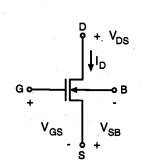 Option B: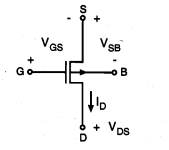 Option C: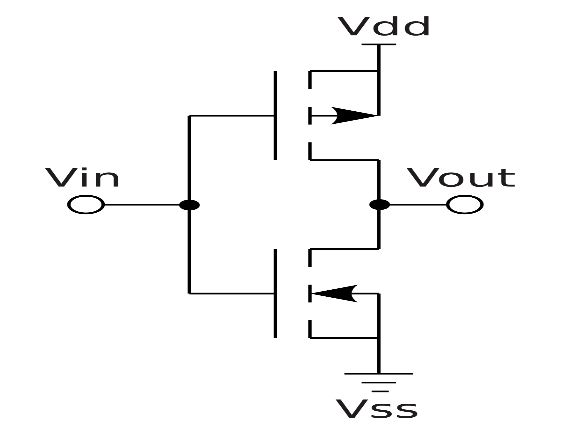 Option D: 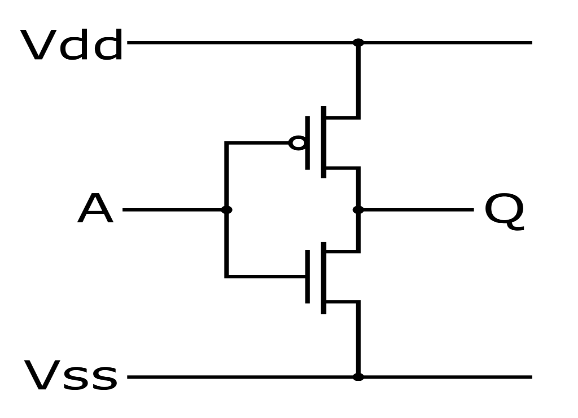 Q9.RCA vs CLAOption A:delay of RCA is highOption B:Delay of CLA is highOption C:delay of both are sameOption D: there is no delay in RCAQ10. D flip flop is also called asOption A:Delay flip  flopOption B:dead flip flopOption C:deadline flip flopOption D: Double flip flopQ11. Channel length modulation parameter isOption A:λOption B:ΩOption C:ΔOption D: βQ12. CCMOS stands forOption A:Complementary CMOSOption B:Clocked CMOSOption C:Control CMOSOption D:Complementary symmetry CMOSQ13.In Precharge & evaluate logicOption A:Common clock is given Option B:Different clock is givenOption C:Clock is not given for Precharge logicOption D: Clock is given only for evaluate logicQ14. How many transistors are used in DRAMOption A:5Option B:6Option C:4Option D: 3Q15.Which architecture is used to design VLSIOption A:System on deviceOption B:Single open circuitOption C:System on chip Option D: System on a circuitQ16. Which provides higher integration density?Option A:Switch transistor  logicOption B:Transistor buffer logicOption C:Transistor transistor logicOption D: System on deviceQ17.Charge sharing problem occurs inOption A:Dynamic logicOption B:Pseudo logicOption C:Static Option D:CCMOSQ18.PROM stands forOption A:Programmable ROMOption B:Program ROMOption C:Primary ROMOption D: Programmable random access memoryQ19. The component used for DRAM isOption A:CapacitorOption B:ResistorOption C:InductorOption D: metalQ20.The expression for carry in half adder isOption A:ABOption B:A’BOption C:AB’Option D:A’B’Q21.In CMOS inverter Option A:1 NMOS & 1 PMOS is usedOption B:2 NMOS used Option C:2 PMOS usedOption D: 4 NMOS usedQ22. Difference between static & dynamic CMOSOption A:Both are same Option B:In static clock is used Option C:In dynamic logic clock is usedOption D: Extra transistors are used in static RAMQ23.CMOS behaves likeOption A:AND GATEOption B:OROption C:NOTOption D: EXORQ24. In realization of Y=A+B how many transistors are required?Option A:6Option B:4Option C:5Option D: 1Q25.In realization of Y=A*B how many transistors are required?Option A:6Option B:4Option C:5Option D: 1